Муниципальное общеобразовательное учреждение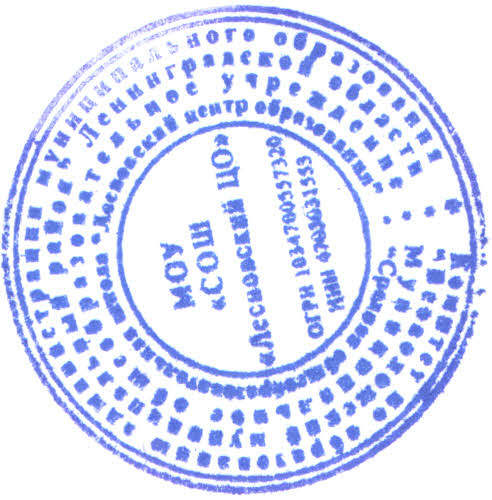 «Средняя общеобразовательная школа «Лесновский центр образования»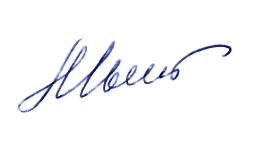  «Утверждаю»Приказ № 223/1  от 31.08.2017Директор школы: _____________/Мыцикова А.М./ Рабочая программапо алгебре и началам математического анализа для  10 - 11  классовПринята                                                                                       Согласована зам. директора на методическом объединении учителей                                                                                     математики, физики, информатики                                          __________ / Боровкова Л.В./Протокол №  6 от 02.06 .Программу составил(а) учитель Тиронина Людмила Викторовна.I.ПЛАНИРУЕМЫЕ РЕЗУЛЬТАТЫ ОСВОЕНИЯ УЧЕБНОГО  ПРЕДМЕТА.Требования к уровню подготовки учащихся (базовый уровень)В результате изучения математики на базовом уровне ученик должензнать/понимать:значение математической науки для решения задач, возникающих в теории и практике; широту и в то же время ограниченность применения математических методов к анализу и исследованию процессов и явлений в природе и обществе;значение практики и вопросов, возникающих в самой математике для формирования и развития математической науки; историю развития понятия числа, создания математического анализа, возникновения и развития геометрии;универсальный характер законов логики математических рассуждений, их применимость во всех областях человеческой деятельности;вероятностный характер различных процессов окружающего мира;   АЛГЕБРАуметь:выполнять арифметические действия, сочетая устные и письменные приемы, применение вычислительных устройств; находить значения корня натуральной степени, степени с рациональным показателем, используя при необходимости вычислительные устройства; пользоваться оценкой и прикидкой при практических расчетах;проводить по известным формулам и правилам преобразования буквенных выражений, включающих степени, радикалы и тригонометрические функции;вычислять значения числовых и буквенных выражений, осуществляя необходимые подстановки и преобразования;использовать приобретенные знания и умения в практической деятельности и повседневной жизни:для практических расчетов по формулам, включая формулы, содержащие степени, радикалы и тригонометрические функции, используя при необходимости справочные материалы и простейшие вычислительные устройства.ФУНКЦИИ И ГРАФИКИуметь:определять значение функции по значению аргумента при различных способах задания функции;строить графики изученных функций;описывать по графику и в простейших случаях по формуле поведение и свойства функций, находить по графику функции наибольшие и наименьшие значения;решать уравнения, простейшие системы уравнений, используя свойства функций и их графиков;использовать приобретенные знания и умения в практической деятельности и повседневной жизни:для описания с помощью функций различных зависимостей, представления их графически, интерпретации графиков.НАЧАЛА МАТЕМАТИЧЕСКОГО АНАЛИЗАуметь:вычислять производные и первообразные элементарных функций, используя справочные материалы;исследовать в простейших случаях функции на монотонность, находить наибольшие и наименьшие значения функций, строить графики многочленов и простейших рациональных функций с использованием аппарата математического анализа;вычислять в простейших случаях площади с использованием первообразной; использовать приобретенные знания и умения в практической деятельности и повседневной жизни:для решения прикладных задач, в том числе социально-экономических и физических, на наибольшие и наименьшие значения, на нахождение скорости и ускорения;УРАВНЕНИЯ И НЕРАВЕНСТВАуметь:решать рациональные, показательные и логарифмические уравнения и неравенства, простейшие иррациональные и тригонометрические уравнения, их системы;составлять уравнения и неравенства по условию задачи;использовать для приближенного решения уравнений и неравенств графическим методом;изображать на координатной плоскости множества решений простейших уравнений и их систем;использовать приобретенные знания и умения в практической деятельности и повседневной жизни:для построения и исследования простейших математических моделей.II.СОДЕРЖАНИЕ УЧЕБНОГО ПРЕДМЕТА.Примерная программа конкретизирует содержание  предметных тем образовательного стандарта и дает примерное распределение учебных часов по разделам курса.Учебник: Алгебра и начала  анализа: учебник для   10-11кл. общеобразовательных учреждений /  А.Н. Колмогоров, А.М. Абрамов, Ю.П. Дудницын и др.; под ред. А.Н. Колмогорова. – М.:  Просвещение, 2004 - 2010год.Тригонометрические функции. (Тригонометрические функции любого угла. Основные  тригонометрические формулы. Формулы сложения и их следствия. Тригонометрические функции числового аргумента.)Радианная мера угла. Синус, косинус, тангенс и котангенс произвольного угла. Синус, косинус, тангенс и котангенс числа. Соотношения между тригонометрическими функциями одного аргумента. Основные тригонометрические тождества.Формулы приведения.  Синус, косинус, тангенс суммы и разности двух углов. Формулы сложения и следствия из них. Синус и косинус двойного угла. Формулы половинного угла. Синус и косинус двойного угла. Формулы половинного угла. Преобразования суммы тригонометрических функций в произведение и произведения в сумму. Выражение тригонометрических функций через тангенс половинного аргумента.Тождественные преобразования тригонометрических выражений. Тригонометрические функции числового аргумента: синус, косинус, тангенс, котангенс. Периодические функции. Свойства функций: непрерывность, периодичность, четность и нечетность, возрастание и убывание, экстремумы, наибольшее и наименьшее значения, ограниченность, сохранение знака. Свойства и графики тригонометрических функций.Основная цель – ввести понятие синуса, косинуса, тангенса и котангенса произвольного угла; сформировать умения вычислять значения тригонометрических функций по известному значению одной из них; выполнять несложные преобразования тригонометрических выражений; расширить и закрепить знания и умения, связанные с тождественными преобразованиями тригонометрических выражений: изучить свойства тригонометрических функций и познакомить учащихся с их графиками. Систематизируются сведения о функциях и графиках, вводятся новые понятия, связанные с исследованием функций (экстремумы, периодичность), и общая схема исследования функций. В соответствии с этой общей схемой провялится  исследование функций синус, косинус, тангенс и строятся их графики.Уровень обязательной подготовки обучающегося        Уметь находить значения синуса косинуса, тангенса угла на основе определений, с помощью калькулятора и таблиц.         Выполнять тождественные преобразования тригонометрических выражений с помощью справочного материала        Знать свойства тригонометрических функций    и уметь строить их графики.Уровень возможной подготовки обучающегося        Уметь находить значения синуса косинуса, тангенса угла на основе определений, с помощью калькулятора и таблиц. Выполнять тождественные преобразования тригонометрических выражений.        Уметь применять тригонометрические формулы  в при решении практических задач        Знать свойства тригонометрических функций   и уметь строить их графики. Уметь выполнять преобразования графиков. Основные свойства функций.Функции. Область определения и множество значений. График функции. Построение графиков функций, заданных различными способами. Свойства функций: монотонность, четность и нечетность, периодичность, ограниченность. Промежутки возрастания и убывания, наибольшее и наименьшее значения, точки экстремума (локального максимума и минимума). Графическая интерпретация. Примеры функциональных зависимостей в реальных процессах и явлениях. Преобразования графиков: параллельный перенос, симметрия относительно осей координат и симметрия относительно начала координат, симметрия относительно прямой y = x, растяжение и сжатие вдоль осей координат. Основная цель – ввести понятие функции и основных свойств функции.Уровень обязательной подготовки обучающегося            Уметь определять значение функции по значению аргумента при  различных способах задания функции.            Уметь строить графики изученных функций.            Уметь описывать по графику и, в простейших случаях, по формуле поведение и свойства функций, находить по графику функции наибольшие и наименьшие значения.            Знать свойства тригонометрических функций.Уровень возможной подготовки обучающегося           Уметь решать уравнения, простейшие системы уравнений, используя свойства функций и их графиков.             Уметь использовать приобретенные знания и умения в практической деятельности и повседневной жизни для описания с помощью функций различных зависимостей, представления их графически, интерпретации графиков.Тригонометрические уравнения.Арксинус, арккосинус, арктангенс числа. Простейшие тригонометрические уравнения. Решение тригонометрических уравнений, систем уравнений. Простейшие тригонометрические неравенства.Основная цель -  сформировать умение решать простейшие тригонометрические уравнения и познакомить с некоторыми приемами решения тригонометрических уравнений. Решение простейших тригонометрических неравенств. Уровень обязательной подготовки обучающегося        Уметь решать простейшие  тригонометрические уравнения.        Уметь решать простейшие  тригонометрические неравенства.Уровень возможной подготовки обучающегося        Уметь решать  тригонометрические уравнения и их системы.         Уметь решать  тригонометрические неравенства.         Овладеть некоторыми приемами решения тригонометрических уравнений.        Уметь использовать приобретенные знания и умения в практической деятельности и повседневной жизни для построения и исследования простейших математических моделей.Производная.Понятие о производной функции, физический и геометрический смысл производной. Производные суммы, разности, произведения, частного. Производные основных элементарных функций. Производная функций вида y = f(kx + b). Таблица производных элементарных функций.Производные обратной функции и композиции данной функции с линейной.Основная цель – ввести понятие производной, научить находить производные функций в случаях, не требующих трудоемких выкладок. Уровень обязательной подготовки обучающегося    Находить производную степенной функции, пользуясь таблицей производных.        Находить производные тригонометрических функций.        Находить производные функций, пользуясь правилами дифференцирования.Уровень возможной подготовки обучающегося        Овладеть понятием производной (возможно на наглядно-      интуитивном уровне).         Освоить технику дифференцирования.        Уметь находить производную сложной функции.Применение производнойПонятие о непрерывности функции. Применение непрерывности. Метод интервалов. Уравнение касательной к графику функции.Геометрический и механический смысл производной. Применение производной к  исследованию функций: нахождение промежутков возрастания и убывания, максимумов и минимумов функции, а так же к построению графиков функций и решению задач на отыскание наибольшего и наименьшего значений функции. Нахождение скорости для процесса, заданного формулой или графиком.Вторая производная и ее физический смысл.Примеры использования производной для нахождения наилучшего решения в прикладных, в том числе социально-экономических, задачах.Основная цель – ознакомить с простейшими методами дифференциального исчисления и выработать  умение применять их для исследования функций и построения графиков.Уровень обязательной подготовки обучающегося Понимать механический смысл производной. Понимать геометрический смысл производной. Уметь выполнять несложные приближенные вычисления. Знать о применениях непрерывности и производной. Применять производные для исследования функций на монотонность в несложных случаях. Применять производные для исследования функций на экстремумы в несложных случаях. Применять производные для исследования функций и построения их графиков в несложных случаях.Применять производные для нахождения наибольших и наименьших значений функцииУровень возможной подготовки обучающегося Усвоить механический смысл производной. Усвоить геометрический смысл производной. Уметь выполнять приближенные вычисления. Уметь применять понятие непрерывности при решении задач, уравнений и неравенств. Уметь применять производную при решении практических задач Научиться применять дифференциальное исчисление для исследования  элементарных и сложных функций и построения их графиков. Использовать приобретенные знания и умения в практической деятельности и повседневной жизни для: решения прикладных задач, в том числе социально-экономических и физических, на наибольшие и наименьшие значения, на нахождение скорости и ускорения.Первообразная и интегралПервообразная.  Первообразная степенной функции с целым показателем (n  -1)., синуса и косинуса. Простейшие правила нахождения первообразных.  Площадь криволинейной трапеции.Интеграл. Формула Ньютона-Лейбница. Криволинейная трапеция.  Задача о нахождении площади криволинейной трапеции. Понятие об определенном интеграле как площади криволинейной трапеции. Применение интеграла к вычислению площадей и объемов.(Примеры применения интеграла в физике и геометрии.)Основная цель – познакомить учащихся  с интегрированием как операцией, обратной дифференцированию; научить применять первообразную  для вычисления площадей криволинейных трапеций. Показать применение интеграла к решению геометрических задач.Уровень обязательной подготовки обучающегосяУметь находить первообразные, пользуясь таблицей первообразных. Знать свойство первообразной.Знать правила нахождения первообразных.Уметь вычислять интегралы в простых случаях.Уметь находить площадь криволинейной трапеции.Уровень возможной подготовки обучающегосяОсвоить технику нахождения первообразных.Усвоить геометрический смысл интеграла.Освоить технику вычисления интегралов.Научиться находить площади фигур в более сложных случаях. Обобщение понятия степени Корень степени n>1 и его свойства. Степень с рациональным показателем и ее свойства. Понятие о степени с действительным показателем. Свойства степени с действительным показателем.Основная цель – обобщить и систематизировать знания по теме «Степень», ввести понятие степени с действительным показателем, научить  применять ее свойства  для вычислений и преобразований выражений.Уровень обязательной подготовки обучающегосяУметь выполнять основные действия со степенями с целыми показателями. Уметь применять свойства арифметического корня n-й степени для вычислений значений и преобразований числовых выражений, содержащих корни n-й степени. Уметь решать иррациональные уравнения и неравенства, используя стандартный алгоритм их решения.Уровень возможной подготовки обучающегосяИспользовать приобретенные знания и умения в практической деятельности и повседневной жизни для выполнения расчетов по формулам, составления формул, выражающих зависимости между реальными величинами.Уметь выполнять основные действия со степенями с рациональными показателями. Уметь решать иррациональные уравнения и неравенства, применяя различные методы их решения. Показательная, логарифмическая и степенная функции.Понятие о степени с иррациональным показателем. Решение  иррациональных уравнений.Степенная функция с натуральным показателем, ее свойства и график Взаимно-обратные функции.Показательная функция, ее свойства и график. Тождественные преобразования показательных выражений. Решение показательных уравнений и неравенств.Логарифм числа. Основное логарифмическое тождество. Логарифм произведения, частного, степени; переход к новому основанию. Десятичный и натуральный логарифмы, число е.  Логарифмическая функция, ее свойства и график. Решение логарифмических уравнений и неравенств.Решение рациональных, показательных, логарифмических уравнений и неравенств. Решение иррациональных уравнений. Основные приемы решения систем уравнений: подстановка, алгебраическое сложение, введение новых переменных. Равносильность уравнений, неравенств, систем. Решение простейших систем уравнений с двумя неизвестными. Решение систем неравенств с одной переменной.Использование свойств и графиков функций при решении уравнений и неравенств.Изображение на координатной плоскости множества решений уравнений и неравенств с двумя переменными и их систем. Преобразования простейших выражений, включающих арифметические операции, а также операцию возведения в степень и операцию логарифмирования.Производная показательной функции. Число е и натуральный логарифм. Производная степенной функции.Основная цель – познакомить учащихся с показательной, логарифмической и степенной функциями; научить решать иррациональные уравнения, показательные и логарифмические уравнения и неравенстваУровень обязательной подготовки обучающегосяИметь наглядное представления об основных свойствах показательных и логарифмических функций. Уметь изображать графики показательных и логарифмических функций. Описывать свойства показательных и логарифмических функций, опираясь на график.Уметь решать показательные и логарифмические уравнения. Уметь решать показательные и логарифмические неравенства.Уровень возможной подготовки обучающегосяИметь наглядное представления об основных свойствах показательных и логарифмических функций, уметь иллюстрировать их с помощью графических изображений.Уметь изображать графики показательных и логарифмических функций. Описывать свойства этих функций, опираясь на график. Уметь использовать свойства функции для сравнения и оценки ее значений. Уметь решать показательные и логарифмические уравнения и неравенства, применяя различные методы их решения. Элементы теории вероятностей. Комбинаторика.Табличное и графическое представление данных. Числовые характеристики рядов данных. Поочередный и одновременный выбор нескольких элементов из конечного множества. Формулы числа перестановок, сочетаний, размещений. Решение комбинаторных задач. Формула бинома Ньютона. Свойства биномиальных коэффициентов. Треугольник Паскаля.Элементарные и сложные события. Рассмотрение случаев и вероятность суммы несовместных событий, вероятность противоположного события. Понятие о независимости событий. Вероятность и статистическая частота наступления события. Решение практических задач с применением вероятностных методов.Основная цель -  развить комбинаторное мышление учащихся,  сформировать понятие вероятности случайного независимого события; Уровень обязательной подготовки обучающегосяУметь решать комбинаторные задачи. Уметь находить вероятности случайных событий в простейших случаяхУровень возможной подготовки обучающегосяУметь находить частоту события, используя собственные наблюдения и готовые статистические данные.Использовать приобретенные знания и умения в практической деятельности и повседневной жизни для решения учебных и практических задач, требующих систематического перебора вариантов.Использовать приобретенные знания и умения в практической деятельности и повседневной жизни для сравнения шансов наступления случайных событий, оценки вероятности случайного события в практических ситуациях, сопоставления модели с реальной ситуацией.III.ТЕМАТИЧЕСКОЕ ПЛАНИРОВАНИЕ.ПРИЛОЖЕНИЕ 1.ТЕМАТИЧЕСКОЕ   ПЛАНИРОВАНИЕСодержание учебного материалаКоличество часовКоличество часов10кл11клТригонометрические функции любого угла.4Основные  тригонометрические формулы.6Контрольная работа №1. Тема: «Основные тригонометрические тождества».1Формулы сложения и их следствия4§1. Тригонометрические функции числового аргумента4Контрольная работа № 2. Тема: «Тригонометрические формулы. Преобразование тригонометрических выражений с помощью этих формул».1§ 2.  Основные свойства функций.10Контрольная работа № 3. Тема: «Тригонометрические функции числового аргумента. Основные свойства  функций».1§ 3. Решение тригонометрических уравнений и неравенств.10Контрольная работа № 4. Тема: ««Тригонометрические уравнения, системы уравнений, неравенства»1§ 4. Производная10Контрольная работа № 5. Тема: «Производная»1§ 5. Применение непрерывности и производной.5§ 6. Применение производной к исследованию функции.11Контрольная работа № 6. Тема: «Применение производной»1§ 7. Первообразная6Контрольная работа №1. Тема: «Первообразная»1§ 8. Интеграл9Контрольная работа № 2. Тема: «Интеграл»1§ 9. Обобщение понятия степени.9Контрольная работа № 3. Тема: «Обобщение понятия степени»1§ 10. Показательная и логарифмическая функции.12Контрольная работа № 4. Тема: «Показательная и логарифмическая функции»1§11. Производная  показательной и логарифмической функций.11Контрольная работа № 5. Тема: «Производная показательной и логарифмической функций.»1Элементы комбинаторики, статистики и теории вероятностей. [2]  Глава I § 1, доп. гл II8Итоговое повторение.23+9Итоговая контрольная работа.11Итого:6868№Содержание учебного материалаКол-во часовДата10 классТригонометрические функции любого угла.4[1]  § 12 п. 28 Определение синуса, косинуса, тангенса и котангенса.1[1]  § 12  п. 29 Свойства синуса, косинуса, тангенса и котангенса2[1]  § 12 п.30   Радианная мера угла.1Основные  тригонометрические формулы.6[1]  § 12 п. 31 Соотношения между тригонометрическими функциями одного и того же угла.2[1]  § 12 п. 32 Применение основных тригонометрических формул к преобразованию выражений. 2[1]  § 12 п.33 Формулы приведения.1Контрольная работа №1. Тема: «Основные тригонометрические тождества».1Формулы сложения и их следствия4[1]  § 14 пп. 34, 35 Формулы сложения. Формулы двойного угла.2[1]  § 14 п. 36  Формулы суммы и разности тригонометрических функций.2§1. Тригонометрические функции числового аргумента4§ 1  п.1 Синус, косинус, тангенс, котангенс 1§ 1  п.2 Тригонометрические функции и их графики2Контрольная работа № 2. Тема: «Тригонометрические формулы. Преобразование тригонометрических выражений с помощью этих формул».1§ 2.  Основные свойства функций.10§ 2  п.3. Функции и их графики. 2§ 2  п.4. Четные и нечетные функции. Периодичность тригонометрических функций.2§ 2  п.5. Возрастание и убывание функций. Экстремумы.2§ 2  п.6. Исследование функций.2§ 2  п.7. Свойства тригонометрических функций. Гармонические колебания.1Контрольная работа № 3. Тема: «Тригонометрические функции числового аргумента. Основные свойства  функций».1§ 3. Решение тригонометрических уравнений и неравенств.10§ 3  п.8. Арксинус, арккосинус и арктангенс1§ 3  п.9. Решение простейших тригонометрических уравнений.2§ 3  п.10. Решение простейших тригонометрических неравенств.2§ 3  п.11. Примеры решения тригонометрических уравнений и систем уравнений.4Контрольная работа № 4. Тема: ««Тригонометрические уравнения, системы уравнений, неравенства»1§ 4. Производная10§ 4. п.12. Приращение функции.2§ 4. п.13. Понятие о производной.1§ 4. п.14. Понятие о непрерывности и предельном переходе.1§ 4. п.15. Правило вычисления производных.2§ 4. п.16.  Производная сложной функции.1§ 4. п.17. Производные тригонометрических функций.2Контрольная работа № 5. Тема: «Производная»1§ 5. Применение непрерывности и производной.5§ 5. п.18. Применение непрерывности2§ 5. п.19. Касательная к графику функции.2§ 5. п.20. Приближенные вычисления.1§ 5. п.21. Производная в физике и технике.1§ 6. Применение производной к исследованию функции.11§ 6. п.22. Признак возрастания (убывания) функции3§ 6. п.23. Критические точки функции, максимумы и минимумы.2§6. п.24. Примеры применения производной к исследованию функции3§ 6. п.25. Наибольшее и наименьшее значения функции2Контрольная работа № 6. Тема: «Применение производной»1Повторение.3Итоговая контрольная работа111 классПовторение.3§ 7. Первообразная6§ 7. п.26. Определение первообразной1§ 7. п.27. Основное свойство первообразной.2§7. п.28. Три правила нахождения первообразных.2Контрольная работа №1. Тема: «Первообразная»1§ 8. Интеграл9§ 8. п.29. Площадь криволинейной трапеции.2§ 7. п.30. Формула ньютона-Лейбница..3§7. п.31. Применение интеграла.3Контрольная работа № 2. Тема: «Интеграл»1§ 9. Обобщение понятия степени.9§ 9. п.32. Корень n-й степени и его свойства.3§ 9. п.33. Иррациональные уравнения.2§9. п.34. Степень с рациональным показателем.3Контрольная работа № 3. Тема: «Обобщение понятия степени»1§ 10. Показательная и логарифмическая функции.12§ 10. п.35. Показательная функция.2§ 10. п.36. Решение показательных уравнений и неравенств.2§10. п.37. Логарифмы и их свойства.2§10. п.38., п.40 Логарифмическая функция. Понятие обратной функции.2§10. п.39. Решение логарифмических уравнений и неравенств.3Контрольная работа № 4. Тема: «Показательная и логарифмическая функции»1§11. Производная  показательной и логарифмической функций.11§ 11. п.41. Производная показательной функции. Число е.3§11. п.42. Производная логарифмической функции.2§11. п.43. Степенная функция.2§11. п.44. Понятие о дифференциальных уравнений.3Контрольная работа № 5. Тема: «Производная показательной и логарифмической функций.»1Элементы комбинаторики, статистики и теории вероятностей. [2]  Глава I § 1, доп. гл II8Итоговое повторение.9Итоговая контрольная работа.1Итого:68+68Всего:136